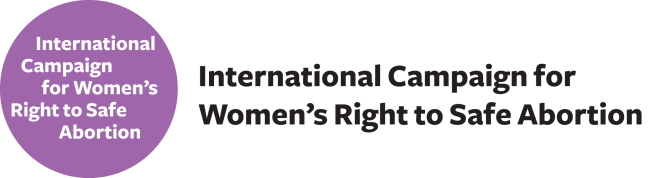 Signatories to this statement:Espérance Ntirampeba Solidarité des Femmes Burundaises pour la Lutte Contre le SIDA et le Paludisme au BurundiMohamed KhatabEgyptian Family Planning AssociationMohamed Magdy ElkhayatNGOs' Coalition against Female Genital MutilationFelistah MbitheFortress of Hope Africa
 
Dr Nehemiah KimathiInternational Planned Parenthood Federation  RegionJoachim OsurAfrican Network on Medical Abortion 
Sylvia WamugiIpas Africa AllianceYilma MelkamuInternational Planned Parenthood Federation  RegionPearson MalisauCentre for Girls and Interaction
Charles BandaYouth Net and CounselingZomba, MalawiDr Laz Ude EzeHealth Advocacy and Promotion Partnership by YouthAbuja, NigeriaMay MadukweRural AlertSophia LadhaPathfinder International, 
Robert PaulCommunity Life
Suneeta MittalFortis Memorial Research Institute Suchitra Dalvie Safe Abortion Partnership
Ramesh Poluru
International Clinical Epidemiology Network Trust

Inna HudayaSAMSARABantul, Indonesia
Anita WiduriIndonesian Planned Parenthood AssociationKozyreva YevgeniyaFeminist LeagueGulnur KhakimzhanovaAssociation of Social Workers, Disabled People and VolunteersBishnu B KhatriYouth Action Muhammad AslamPeace FoundationChristian Joshua BartoloInternational Marxist Tendency Dinalupihan,  Dakshitha Wickremarathne Safe Abortion PartnershipMattegoda, Sri LankaNga Dinh PhuongCenter for Creative Initiatives in Health and PopulationsDr Suzanne BeltonFamily Planning Welfare Organisation NTEm. Professor Terence H. Hull, ACT, Dr Wendy Abigail of  & Midwifery, Margaret June SparrowAbortion Law Reform Association of Marge BererReproductive Health Matters Kinga JelinskaWomen on WebLyubov ErofeevaRussian Association for Population and DevelopmentAnush PoghosyanWomen's Ilse GrögerFB Schwangerschaftsabbruch raus aus dem StrafrechtSudaba ShiraliyevaCenter Women and Modern WorldGulnara  RzayevaScientific Research Institute of Gynecology and ObstetricsLucie Van CrombruggePvdA (marxist political party)Sasa Gavric Open CentreTamar TsereteliEastern European  for Reproductive Choice Nino TsuleiskiriAssociation Health Education Rights Alternative HERA XXINoa NogradiPATENT Association Júlia SpronzPATENT Association Esmeralda KuliesyteFamily Planning and Sexual Health AssociationStelian Hodorogea Department of Obstetrics and Gynecology, State Medical University "N. Testemitanu"Anette RemmeSex og Politikk - the Norwegian Association for Sexual and Reproductive Health and RightsKrystyna KacpuraFederation for Women and Family PlanningRodica ComendantInternational Consortium for Medical Abortion Chisinau, Daniela DraghiciInternational Campaign for Women’s Right to Safe AbortionIustina Ionescu for Public InitiativesLaura GrunbergAnA - Society for Feminist AnalysesDiana Elena NeagaAnA - Society for Feminist AnalysesEugenio Gutierrez-SolanaDator MedicaAnne-Marie ReyAbortion InformationZollikofen, SwitzerlandHelen IsslerSwiss  of Women's OrganisationsZürich, SwitzerlandMagdalena HerdiFrauenzentrale GraubündenElise LichtensternSexual Health Ursula Nakamura-StoecklinSVF-ADF Swiss Association of Women’s RightsManuelle HurwitzInternational Planned Parenthood FederationGalyna MaystrukWomen Health & Family Planning Kyiv, UkraineLATIN  AMERICA & CARIBBEANSusana ChavezLatin American and Caribbean Consortium against Unsafe Abortion (CLACAI)Centro de Promoción y Defensa de los Derechos Sexuales y Reproductivos Lima, PerúAlexandrina WongWomen Against Rape Inc.St. Johns, AntiguaMariana RomeroCentro de Estudios de Estado y SociedadBuenos Aires, ArgentinaLaura CasanovasCatólicas pelo Direito de Decidir do BoliviaBeatriz GalliBrazilian Platform on the Right to Sexual and Reproductive Rights - Dhesca BrasilRio de Janeiro, BrasilRosangela Aparecida TalibCatólicas pelo Direito de Decidir do BrasilSão Paulo, BrasilJacqueline PitanguyCEPIA Citizenship Studies Information ActionRio de Janeiro, BrasilAna Cristina Gonzalez VelezArticulacion Feminista MarcosurBogota, ColombiaCristina Villarreal VelásquezFundación OriéntameBogota, ColombiaVanya M David National Council of Women (DNCW)Sarai Maldonado BaltasarRed Latinoamericana y Caribeña de Jóvenes por los Derechos Sexuales y ReproductivosJosephine WhiteheadHelp & ShelterKaren Audrey de SouzaRed ThreadJoan French DAWN Caribbean Tamika PeartGeneration 2000Lana FinikinSistren Theatre CollectiveKingston, JamaicaGabriela DelgadoSpatium Libertas ACDistrito Federal, MexicoAdriana De Lasse ReedMexico, MexicoAlejandra RamosRed por los Derechos Sexuales y Reproductivos en México, MexicoLucia MelgarNi uno más! Ni una más!, MexicoMonica JasisCentro Mujeres A.C.La Paz, MexicoNorma GonzalezPro Salud Sexual y Reproductiva, A.C.Monterrey, MexicoJulia Escalante De HaroIpas MèxicoMéxico City, MexicoCecilia García RuizEspolea, A.C.Vanessa CoriaWomen’s Global Network for Reproductive RightsEmily Louise Barcklow D'AmicaEquidad de Género, Ciudadanía, Trabajo y FamiliaMéxico City, MexicoGloria CareagaFundacion ArcoirisMéxico City, MexicoDaniela Díaz EcheverríaCentro de Análisis e Investigación A.C.México City, MexicoAmelia OjedaUnidad de Atención Sicologica, Sexologica y Educativa Para el Crecimiento Personal, A.C.Merida, MexicoMaría de Jesús Tenorio DíazServicios Integrales para la Mujer Managua, NicaraguaEsther Vicente Inter-Mujeres, Instituto de Estudios sobre Mujeres, Género y DerechoSan Juan, Puerto RicoPatricia OtonProfamiliaSan Juan, Puerto RicoYamila Azize VargasSaludpromujerSan Juan, Puerto RicoNirvana Gonzalez RosaTaller SaludSan Juan, Puerto RicoLilián AbracinskasMujer Y Salud en UruguayMIDDLE EASTHatice CabacabaFeminist AtölyeMithkal JaberPalestinian Family Protection and Planning Association, Ismail Selim DoğanY-PeerDemet ArısoyTog VakfıAyça UlusellerPelin Kalkan Feminist KolektifIşıl UnalBirsen AtakanDamla DinçBireyselGülay SarışenÇanakkale Kent KonseyiDr. Yasemin İnceoğluGirişimci Kadınların Desteklenmesi DerneğiSavaş ÇobanIndependent ResearcherNuran BayerIRIS Women Watch Initiative GroupTebessum Yilmaz  Kamile DincsoyOlcay Tibik Günay YakutSelin BurgacEylem Karakaya Family Health and Planning FoundationEfsun SertogluTurkey Family Health and Planning FoundationIstanbul, TurkeyMerve AginWomen for Women's Human Rights - New WaysIstanbul, TurkeyPinar CetinkayaWomen's Solidarity FoundationAnkara, TurkeyMelis GülçehreWomen for Women’s Human RightsIstanbul, TurkeyLiz Erçevik AmadoWomen for Women’s Human Rights – New WaysIstanbul, TurkeyMuhammed SelviSamsun, TurkeyMahinurYenerIzmir, TurkeyNORTH AMERICAJon O Brien Catholics for ChoiceWashington D.C., USAJoyce ArthurAbortion Rights Coalition of CanadaVancouver, CanadaAmanda WhittenReproductive Justice Meet-upCalgary, CanadaLeslie R WolfeCenter for Women Policy StudiesChevy Chase Maryland, USABritt WahlinIbis Reproductive HealthCambridge, MA; Oakland, CA; Johannesburg, USALois BackusMedical Students for ChoicePhiladelphia, USAEllen IsraelPathfinder InternationalWatertown, MA, USARebecca BrownCenter for Reproductive RightsNew York, USABeverly WinikoffGynuity Health ProjectsNew York, USAKatherine TurnerIpasDurham, USACampaign Coordinating Team,c/o International Consortium for Medical Abortionat: Reproductive Health Training Centre, 20 Melestiu Str, MD2001 Chisinau , MoldovaDaniela Draghici, e-mail: safeabortionwomensright@icma.md  